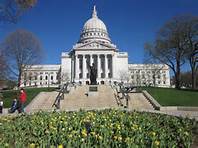 WHSA - Tips for Talking with Your LegislatorKnow who your legislator is before making initial contact.Find out what legislative committees your legislator serves on.Develop an agenda.  Think if it as a business meeting; go into it with a plan and try to stick to it.Rehearse your key points in advance.Arrive on time or early for your appointment, but be prepared to wait.Do not be disappointed if your legislator sends an aide.  Aides are critical to the process.Relax.  Do not be intimidated. Legislators will view you as the expert on the issue.Introduce yourself to you legislator and his / her staff.Be brief, prepared, clear, honest, accurate, persuasive, timely, persistent, and grateful.Do not assume that your legislator understands the Head Start Program.  (Share the WHSA Head Start Fact Sheet)Personalize the issue.  Share your Head Start story. Stay on topic.  Be careful not to stray off course.Put the legislator at ease by convincing him/her that you are there to serve as an educational resource.  Act like a partner, not an adversary.Be a good listener and hear out what your legislator has to say on the issue.Leave materials. (WHSA Fact Sheet, Annual Report, Child Outcomes Data, etc.)Be sure to thank the legislator for taking the time to meet with you.Always follow up with a thank you note.